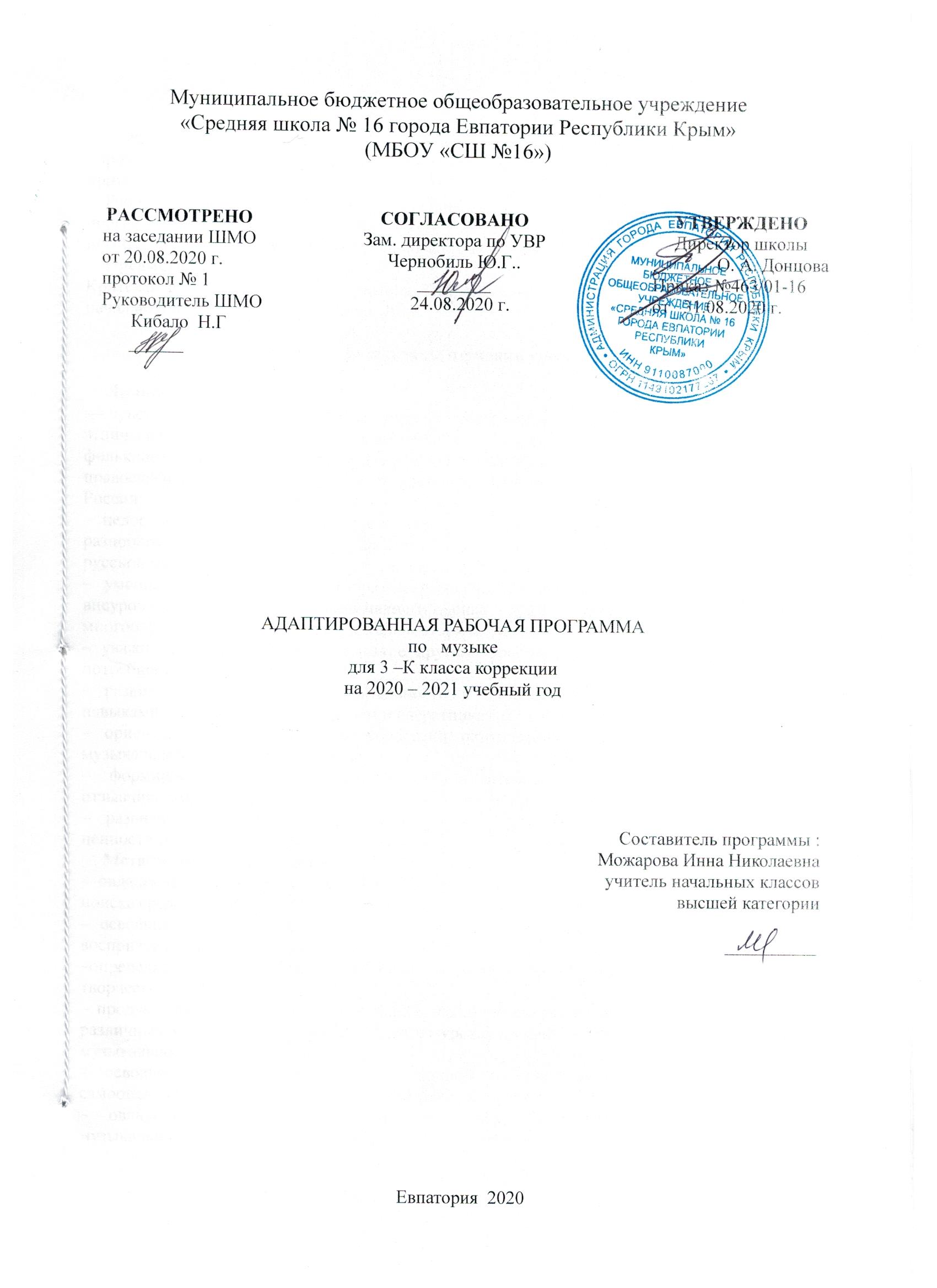 ОБРАЗОВАТЕЛЬНЫЙ СТАНДАРТ                                                              Федеральный государственный  общеобразовательный стандарт начального общего    образования  обучающихся с ограниченными возможностями здоровья, утверждённый приказом Минобрнауки России  от 19.12. 2014 г. № 1598).      Рабочая программа составлена на основе авторской программы: Музыка. Рабочие программы. Предметная линия учебников Г.П. Сергеевой, Е.Д. Критской . 1-4 классы: пособие для учителей общеобразовательных организаций ( М. Просвещение 2014).    Предметная линия учебников:Критская Е.Д., Сергеева Г.П., Шмагина Т.С. «Музыка»: Учебник для учащихся 3 класса начальной школы. М.: Просвещение, 2014.Планируемые результаты изучения учебного предметаЛичностные результаты:— чувство гордости за свою Родину, российский народ и историю России, осознание своей этнической и национальной принадлежности на основе изучения лучших образцов фольклора, шедевров музыкального наследия русских композиторов, музыки Русской православной церкви, различных направлений современного музыкального искусства России;– целостный, социально ориентированный взгляд на мир в его органичном единстве и разнообразии природы, культур, народов и религий на основе сопоставления произведений русской музыки и музыки других стран, народов, национальных стилей;– умение наблюдать за разнообразными явлениями жизни и искусства в учебной и внеурочной деятельности, их понимание и оценка – умение ориентироваться в культурном многообразии окружающей действительности, участие в музыкальной жизни класса, школы;– уважительное отношение к культуре других народов; сформированность эстетических потребностей, ценностей и чувств;– развитие мотивов учебной деятельности и личностного смысла учения; овладение навыками сотрудничества с учителем и сверстниками;– ориентация в культурном многообразии окружающей действительности, участие в музыкальной жизни класса, школы;– формирование этических чувств доброжелательности эмоционально-нравственной отзывчивости, понимания и сопереживания чувствам других людей;– развитие музыкально-эстетического чувства, проявляющего себя в эмоционально-ценностном отношении к искусству, понимании его функций в жизни человека и общества.Метапредметные результаты:– овладение способностями принимать и сохранять цели и задачи учебной деятельности, поиска средств ее осуществления в разных формах и видах музыкальной деятельности;– освоение способов решения проблем творческого и поискового характера в процессе восприятия, исполнения, оценки музыкальных сочинений;–определять наиболее эффективные способы достижения результата в исполнительской и творческой деятельности;– продуктивное сотрудничество (общение, взаимодействие) со сверстниками при решении различных музыкально-творческих задач на уроках музыки, во внеурочной и внешкольной музыкально-эстетической деятельности;– освоение начальных форм познавательной и личностной рефлексии; позитивная самооценка своих музыкально-творческих возможностей;– овладение навыками смыслового прочтения содержания «текстов» различных музыкальных стилей и жанров в соответствии с целями и задачами деятельности;– приобретение умения осознанного построения речевого высказывания о содержании, характере, особенностях языка музыкальных произведений разных эпох, творческих направлений в соответствии с задачами коммуникации;– овладение логическими действиями сравнения, анализа, синтеза, обобщения, установления аналогий в процессе интонационно-образного и жанрового, стилевого анализа музыкальных сочинений и других видов музыкально-творческой деятельности;– умение осуществлять информационную, познавательную и практическую деятельность с использованием различных средств информации и коммуникации (включая цифровые образовательные ресурсы, мультимедийные презентации и т. п.).Предметные результаты обеспечивают успешное обучение на следующей ступени общего образования и отражают:- сформированность основ музыкальной культуры школьника как неотъемлемой части его общей духовной культуры;- сформированность потребности в общении с музыкой для дальнейшего духовно-нравственного развития, социализации, самообразования, организации содержательного культурного досуга на основе осознания роли музыки в жизни отдельного человека и общества, в развитии мировой культуры;- развитие общих музыкальных способностей школьников (музыкальной памяти и слуха), а также образного и ассоциативного мышления, фантазии и творческого воображения, эмоционально-ценностного отношения к явлениям жизни и искусства на основе восприятия и анализа художественного образа;- сформированность мотивационной направленности на продуктивную музыкально-творческую деятельность (слушание музыки, пение, инструментальное музицирование, драматизация музыкальных произведений, импровизация, музыкально-пластическое движение и др.);- воспитание эстетического отношения к миру, критического восприятия музыкальной информации, развитие творческих способностей в многообразных видах музыкальной деятельности, связанной с театром, кино, литературой, живописью;- расширение музыкального и общего культурного кругозора; воспитание музыкального вкуса, устойчивого интереса к музыке своего народа и других народов мира, классическому и современному музыкальному наследию;- овладение основами музыкальной грамотности: способностью эмоционально воспринимать музыку как живое образное искусство во взаимосвязи с жизнью, со специальной терминологией и ключевыми понятиями музыкального искусства, элементарной нотной грамотой в рамках изучаемого курса;- приобретение устойчивых навыков самостоятельной, целенаправленной и содержательной музыкально-учебной деятельности, включая информационно-коммуникационные технологии;- сотрудничество в ходе реализации коллективных творческих проектов, решения различных музыкально-творческих задач.       Обучающиеся научатся:-основам музыкальных знаний (музыкальные звуки, высота, длительность звука, интервал, интонация, ритм, темп, мелодия, лад и др.);-узнавать на слух и называть музыкальные произведения основной части программы;-рассказывать о содержании прослушанных музыкальных произведений, о своих музыкальных впечатлениях и эмоциональной реакции на музыку;-связывать художественно-образное содержание музыкальных произведений с конкретными явлениями окружающего мира;-владеть первоначальными певческими навыками, исполнять народные и композиторские песни в удобном диапазоне;-владеть первоначальными навыками игры на шумовых музыкальных инструментах соло и в ансамбле;-различать клавишные, ударные, духовые и струнные музыкальные инструменты;Выразительно двигаться под музыку, выражая её настроение.        Обучающиеся получат возможность научиться:-узнавать на слух и называть музыкальные произведения, предусмотренные для слушания в вариативной части программы;-использовать элементарные приёмы игры на ударных, духовых и струнных народных музыкальных инструментах;-исполнять доступные в музыкальном и сценическом отношении роли в музыкальных инсценировках сказок и в детских операх;-выражать свои музыкальные впечатления средствами изобразительного искусства;-воспроизводить по нотам, условным знакам ритмические рисунки, короткие мелодии;-выполнять творческие музыкально-композиционные задания;-пользоваться вместе с взрослыми магнитофоном и другими современными средствами записи и воспроизведения музыки.-осуществлять поиск необходимой информации для выполнения учебных заданий, используя справочные материалы учебника;-читать нотные знаки;-сравнивать музыкальные произведения, музыкальные образы в произведениях разных композиторов;-характеризовать персонажей музыкальных произведений;-группировать музыкальные произведения по видам искусства, музыкальные инструменты (ударные, духовые, струнные; народные, современные).               Коррекционные-развивающие результаты: - совершенствование движений и сенсомоторного развития (развитие мелкой моторики  пальцев рук; развитие артикуляционной моторики);  - коррекция отдельных сторон психической деятельности (развитие восприятия, представлений, ощущений, двигательной памяти, внимания, развитие пространственных представлений и ориентации; развитие музыкального слуха; - развитие различных видов мышления (наглядно-образного мышления, словесно-логического мышления (умение видеть и устанавливать логические связи между предметами, явлениями и событиями);  - развитие основных мыслительных операций (умения сравнивать, анализировать, умения выделять сходство и различие понятий);  - коррекция нарушений в развитии эмоционально-личностной сферы (развитие инициативности, стремления доводить начатое дело до конца, формирование умения преодолевать трудности, воспитание самостоятельности принятия решения, формирование устойчивой и адекватной самооценки, формирование умения анализировать свою деятельность);  - развитие речи (развитие фонематического слуха, зрительного и слухового восприятия).                                           Содержание учебного предмета          Основное содержание курса представлено следующими содержательными линиями: «Музыка в жизни человека», «Основные закономерности музыкального искусства»,      «Музыкальная картина мира». Такое построение программы допускает разнообразные варианты структурирования содержания учебников, различное распределение учебного материала и времени для его изучения.      «Музыка в жизни человека». Истоки возникновения музыки. Рождение музыки как естественное проявление человеческого состояния. Звучание окружающей жизни, природы, настроений, чувств и характера человека.Обобщенное представление об основных образно- эмоциональных сферах музыки и о многообразии музыкальных жанров и стилей. Песня, танец, марш и их разновидности. Песенность, танцевальность, маршевость. Отечественные народные музыкальные традиции. Народное творчество России. Музыкальный и поэтический фольклор: песни, танцы, действа, обряды, скороговорки, загадки, игры- драматизации. Народная и профессиональная музыка. Сочинение отечественных композиторов о Родине.      «Основные закономерности музыкального искусства».Выразительность и изобразительность в музыке.  Интонация как озвученное состояние, выражение эмоций и мыслей человека.Интонации музыкальные и речевые. Сходство и различие. интонация- источник музыкальной речи. Основные средства музыкальной выразительности (мелодия, ритм, темп, динамика и др.) Музыкальная речь как способ общения между людьми, ее эмоциональное воздействие. Композитор – исполнитель – слушатель. Особенности музыкальной речи в сочинениях композиторов, ее выразительный смысл. Элементы нотной грамоты.Развитие музыки – сопоставление и столкновение чувств и мыслей человека, музыкальных интонаций, тем, художественных образов.     «Музыкальная картина мира».Общие представления о музыкальной жизни страны. Детские хоровые и инструментальные коллективы, ансамбли песни и танца. Музыкальные театры. Музыка для детей: радио и телепередачи, видеофильмы, звукозаписи, (CD, DVD).Различные виды музыки: вокальная, инструментальная, сольная, хоровая, оркестровая. Певчие голоса: детские, женские, мужские. Хоры: детский, женский, мужской, смешанный.Музыкальные инструменты.      Тема раздела 1: «Чтоб музыкантом быть, так надобно уменье…» (3 ч) Музыкальные инструменты. Орган. Все в движении. Музыка учит людей понимать друг друга. Два лада. Природа и музыка. Мир композитора. Могут ли иссякнуть мелодии.     Тема раздела 2. «Россия — Родина моя» (5 ч.)   «Мелодия –душа музыки». Песенность  русской музыки. Образы родной природы в романсах русских композиторов. Лирические образы вокальной музыки. Звучащие картины. «Виват, Россия! ». Образы Родины, защитников Отечества в различных жанрах музыки: кант, народная песня, кантата, опера. Форма-композиция, приемы развития и особенности музыкального языка различных произведений.    Тема раздела 3: «День, полный событий» (3 ч.)   Жизненно-музыкальные впечатления ребенка «с утра до вечера». Образы природы, портрет в вокальной и инструментальной музыке. Выразительность и изобразительность музыки разных жанров (инструментальная пьеса, песня, романс, вокальный цикл, фортепианная сюита, балет и др.) и стилей композиторов (П. Чайковский, С. Прокофьев, М. Мусоргский, Э. Григ).Тема раздела 4: «О России петь — что стремиться в храм» (4 ч.)    Древнейшая песнь материнства. Образы Богородицы (Девы Марии) в музыке, поэзии, изобразительном искусстве Икона Богоматери Владимирской — величайшая святыня Руси. Праздники Русской православной церкви: Вербное воскресенье(вход Господень в Иерусалим), Крещение Руси (.). Святые земли Русской – княгиня Ольга и князь Владимир. Песнопения (тропарь, величание) и молитвы в церковном богослужении, песни и хоры современных композиторов, воспевающие красоту материнства, любовь, добро.Тема раздела 5: «Гори, гори ясно, чтобы не погасло!» (4 ч.)     Жанр былины в русском музыкальном фольклоре ). Певцы-гусляры. Образы былинных сказителей (Садко, Баян), певцов-музыкантов (Лель), народные традиции и обряды в музыке русских композиторов. Мелодии в народном стиле. Имитация тембров русских народных инструментов в звучании симфонического оркестра. Звучащие картины.Тема раздела 6: «В музыкальном театре» ( 4 ч.)     Путешествие в музыкальный театр. . Сравнительный анализ музыкальных тем- характеристик действующих лиц, сценических ситуаций, драматургии в операх и балетах (М.Глинка, К.-В.Глюк,Н.Римский-Косаков,П.Чайковский). Мюзикл — жанр легкой музыки (Р. Роджерс. А. Рыбников). Особенности музыкального языка, манеры исполнения.Тема раздела 7: «В концертном зале» (4 ч.)    Жанр инструментального концерта. «Вторая жизнь» народной песни в инструментальном концерте (П. Чайковский). Музыкальные инструменты: флейта, скрипка — их выразительные возможности (И.-С.Бах. К.-В. Глюк. Н. Паганини. П. Чайковский). Выдающиеся скрипичные мастера и исполнители. Контрастные образы программной сюиты, симфонии. Особенности драматургии. Музыкальная форма (двухчастная, трёхчастная, вариационная). Темы, сюжеты и образы музыки Л. Бетховена. Тема раздела 8: «Чтоб музыкантом быть, так надобно уменье...» (5 ч.)   « Чудо-музыка». Музыка источник вдохновения, надежды и радости жизни. XX века. Особенности мелодики, ритма, тембров инструментов, манеры исполнения. Сходство и различия музыкальной речи разных композиторов. Образы природы в музыке Г. Свиридова. Музыкальные иллюстрации.      Джаз – искусство джазовой музыки. Импровизации как основа джаза. Дж. Гершвин и симфоджаз. Известные джазовые музыканты-исполнители.     Мир музыки С. Прокофьева. П. Чайковский и Э. Григ - певцы родной природы. Ода как жанр литературного и музыкального творчества.В связи с переносом 5 часов на 2020-2021 учебный год изменено количество часов на изучение отдельных тем.Тематическое планирование3 класс                                                                                       Календарно - тематическое планирование                                                         3-К класс№ раздела и темыТема Количество часов1 «Чтоб музыкантом быть, так надобно уменье…»3 (перенос 5ч., из них 2 ч. -уплотнение)2«Россия — Родина моя»53«День, полный событий»34«О России петь — что стремиться в храм»45«Гори, гори ясно, чтобы не погасло!»46«В музыкальном театре»67«В концертном зале»48«Чтоб музыкантом быть, так надобно уменье...»5Итого34№п/п№п/пДатаДатаТема урокапланфакт.планфакт.Тема урока12345 1. «Чтоб музыкантом быть, так надобно уменье» (3ч.,перенос 5 ч., них 2ч.-уплотнение) 1. «Чтоб музыкантом быть, так надобно уменье» (3ч.,перенос 5 ч., них 2ч.-уплотнение) 1. «Чтоб музыкантом быть, так надобно уменье» (3ч.,перенос 5 ч., них 2ч.-уплотнение) 1. «Чтоб музыкантом быть, так надобно уменье» (3ч.,перенос 5 ч., них 2ч.-уплотнение) 1. «Чтоб музыкантом быть, так надобно уменье» (3ч.,перенос 5 ч., них 2ч.-уплотнение)103.09Музыкальные инструменты. Орган. Все в движении 210.09Музыка учит людей понимать друг друга. Два лада.Природа и музыка. 317.09Мир композитора. Могут ли иссякнуть мелодии 2. «Россия – Родина моя» (5 ч.) 2. «Россия – Родина моя» (5 ч.) 2. «Россия – Родина моя» (5 ч.) 2. «Россия – Родина моя» (5 ч.) 2. «Россия – Родина моя» (5 ч.)424.09«Мелодия – душа музыки»501.10«Природа и музыка.Звучащие картины».608.10«Виват, Россия!»«Наша слава – русская держава».715.10Кантата «Александр Невский»«На Руси родной не бывать врагу».822.10Опера «Иван Сусанин» 3. «День, полный событий» (3 ч.) 3. «День, полный событий» (3 ч.) 3. «День, полный событий» (3 ч.) 3. «День, полный событий» (3 ч.) 3. «День, полный событий» (3 ч.)929.10«Утро». Портрет в музыке1012.11В детской! Игры и игрушки. 1119.11На прогулке. Вечер4. «О России петь – что стремиться в храм» (4 ч.)4. «О России петь – что стремиться в храм» (4 ч.)4. «О России петь – что стремиться в храм» (4 ч.)4. «О России петь – что стремиться в храм» (4 ч.)4. «О России петь – что стремиться в храм» (4 ч.)1226.11«Радуйся, Мария! Богородице   Дево, радуйся!1303.12Образ матери в музыке, поэзии, живописи.«Самая прекрасная1410.12Образ праздника в искусстве. Вербное воскресенье.1517.12Святые земли Русской 5. «Гори, гори ясно, чтобы не погасло!» (4 ч.) 5. «Гори, гори ясно, чтобы не погасло!» (4 ч.) 5. «Гори, гори ясно, чтобы не погасло!» (4 ч.) 5. «Гори, гори ясно, чтобы не погасло!» (4 ч.) 5. «Гори, гори ясно, чтобы не погасло!» (4 ч.)1624.12Настрою гусли на старинный лад… Певцы русской старины.1714.01Певцы русской старины.1821.01Обазы былинных сказителей1928.01Прощание с масленицей .Звучащие картины. 6. «В музыкальном театре» (6 ч.) 6. «В музыкальном театре» (6 ч.) 6. «В музыкальном театре» (6 ч.) 6. «В музыкальном театре» (6 ч.) 6. «В музыкальном театре» (6 ч.)2004.02Опера « Руслан и Людмила»2111.02Опера « Орфей и Эвредика»2218.02Опера « Снегурочка»2325.02« Океан –море синее»2404.03Балет « Спящая красавица»2511.03Мюзикл» Волк и семеро козлят»7. «В концертном зале» (4 ч.)7. «В концертном зале» (4 ч.)7. «В концертном зале» (4 ч.)7. «В концертном зале» (4 ч.)7. «В концертном зале» (4 ч.)2601.04Музыкальное состязание2708.04Музыкальные инструменты2815.04Сюита «Пер Гюнт»2922.04« Героическая» Вторая часть симфонии. Финал. Мир Бетховена. 8.  «Чтоб музыкантом быть, так надобно уменье…» (5 ч.) 8.  «Чтоб музыкантом быть, так надобно уменье…» (5 ч.) 8.  «Чтоб музыкантом быть, так надобно уменье…» (5 ч.) 8.  «Чтоб музыкантом быть, так надобно уменье…» (5 ч.) 8.  «Чтоб музыкантом быть, так надобно уменье…» (5 ч.)3029.04Чудо-музыка3106.05Острый ритм-джаза. Звуки3220.05Люблю я грусть твоих просторов.33Певцы родной природы.34Прославим радость на земле.